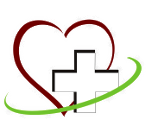 SABIEDRĪBA AR IEROBEŽOTU ATBILDĪBU “LIMBAŽU SLIMNĪCA”(Mazā Sabiedrība)2022. GADA 2. ceturkšņa  zvērināta revidenta nepārbaudītsOPERATĪVAIS PĀRSKATSSAGATAVOTS SASKAŅĀ AR GADA PĀRSKATU UN KONSOLIDĒTO GADA PĀRSKATU LIKUMU Limbaži, 2022gada 25. jūlijāSATURSBilance…………………………………………………..…………………………………………………………………………………………………3Peļņas vai zaudējumu aprēķins	5Naudas plūsmas pārskats...............................................................................................................................6Pašu kapitāla izmaiņu pārskats.......................................................................................................................7Informācija par Sabiedrību	8Vadības ziņojums	....9BilancePeļņas vai zaudējumu aprēķins(pēc izdevumu funkcijas)Naudas plūsmas pārskats  01.04.2022.-30.06.2022.(pēc tiešās metodes)Pašu kapitāla izmaiņu pārskatsFinanšu pārskata pielikumsVispārīga informācijaStarpperiodu vadības ziņojumsSabiedrības darbība pārskata periodāPārskata periodu-2022. gada 2. ceturksni- Sabiedrība  ir noslēgusi ar zaudējumiem  EUR 28 505 apmērā. Sabiedrības vadība uzskata, ka esošajā situācijā, finansējums veselības aprūpes nozarē ir nepietiekams, bet pieprasījums pēc veselības aprūpes pakalpojuma pieaug, jādara viss iespējamais, lai veselības aprūpes jomā veicinātu tieši maksas pakalpojuma attīstību. Pēc sabiedrības domām, 2022.gada nākamajā periodā  SIA “Limbažu slimnīca” turpinās savu iesākto saimniecisko darbību kā  1. līmeņa stacionārs un arī kā ambulatorā veselības aprūpes pakalpojumu sniegšanas iestāde, kurā sniedz plānveida ambulatoro palīdzību. Slimnīcā diennakts režīmā darbojas pacientu uzņemšanas nodaļa, kur iedzīvotāji var saņemt diennakts neatliekamo medicīnisko palīdzību gan traumu gadījumos, gan arī citos gadījumos, kas saistīti ar akūtām veselības problēmām. SIA  „Limbažu slimnīca” darbojas arī dienas stacionārs ar sekojošām struktūrvienībām:neiroloģijas un iekšķīgo slimību nodaļa,rehabilitācijas nodaļa,vispārējās ķirurģijas nodaļa,traumatoloģijas nodaļa,ginekoloģijas nodaļa,gastrointesticinālās endoskopijas nodaļa,no 2020.gada augusta terapijas diennakts stacionārs, hroniskās aprūpes gultas un aprūpes gultas,papildus dienas stacionāra pakalpojumam ir attīstīts maksas pakalpojums - īslaicīgā sociālā aprūpe. Pakalpojums vērsts uz pacientiem ar pašaprūpes problēmām, kam nepieciešama diennakts uzraudzība. Gadījumos, kad pacientam nepieciešama ilgstoša sociālā aprūpe, tiek veidota sadarbība ar tuviniekiem vai sociālo dienestu- ar mērķi pacientu tālāk novirzīt uz kādu no socālās aprūpes iestādēm vai radīt atbilstošus apstākļus pacienta dzīves vietā. SIA „Limbažu slimnīca” ambulatorajā nodaļā pacientiem medicīnisko palīdzību sniedz šādi speciālisti: ķirurgs, traumatologs, otolaringologs, okulists, onkologs, neirologs, urologs, dermatovenerologs, rehabilitologs, fizioterapeits, ergoterapeits, masieris, fizikālās terapijas speciālists; pacientiem ir pieejama diabētiskā pēdas aprūpe, cukura diabēta kabinets; kardiologa,  psihiatra,  anesteziologa, pulmonologa, endokrinologa konsultācijas; ir pieejami zobārsta, zobu higiēnista pakalpojumi.Liels uzsvars likts arī uz kvalitatīvas diagnostikas nodrošināšanu. SIA „Limbažu slimnīca” pacientiem ir nodrošinātas sekojošas diagnostikas iespējas: datortomogrāfija, mamogrāfija, rentgendiagnostika, ultrasonogrāfijas doplerogrāfija, endoskopija, sirds asinsvadu funkcionālā diagnostika, kas sevī ietver elektrokardiogrāfiju un ehokardiogrāfiju, holtermonitoringu.Tā kā dienas stacionāra pacientiem valsts neapmaksā tādus papildus pakalpojumus kā ēdināšanu un nakts izmitināšanu, SIA „Limbažu slimnīca” sniedz iespēju pacientiem saņemt arī šos pakalpojumus par papildus samaksu, tā pacientiem tiek nodrošināta iespēja dienas stacionāra ietvaros saņemt pilnīgu diennakts aprūpi.2022. gadā Nacionālais veselības dienests finansē sniegtos pakalpojumus:psihiatrijas kabinetā,psihoemocionālās  veselības uzraudzības un atbalsta kabinetā,pneimonologa kabinetā,diabētiskās pēdas aprūpes kabinetā,diabēta apmācības kabinetā,uzņemšanas nodaļā.Ir optimizēts medikamentu un medicīnas preču izlietojums nodaļās, tomēr izmaksas paaugstina papildus iegādājamo dezinfekcijas un aizsardzības līdzekļu iegāde. Sabiedrībā  ir pilnīgi nokomplektēti ārstu, medicīnas māsu štati. 2022. gada maijā saņemts Limbažu novada finansējums EUR 35000.00 pamatkapitāla palielināšanai.2021. gada 22. decembrī noslēgts trīspusējs līgums  starp Latvijas republikas Veselības ministriju, Nacionālo Veselības dienestu un Sabiedrību par  medicīnisko iekārtu un papildaprīkojuma iegādi  EUR 79 500.-Šī līguma ietvaros  2022. gada 2. ceturksnī iegādātas medicīnas iekārtas un aprīkojums:infūziju statīvi 25gb.,funkcionālie rati pacientu pārvietošanai-2 gb.,sēdkrēsli pacientu pārvietošanai 4 gb.aizslietņi-10 gb.,funkcionālās gultas -10gb.2022. gada 2. ceturksnī  par Sabiedrības līdzekļiem iegādāts aprīkojums:no SIA Arbor Medical par EUR 2662.00 manipulāciju lampa,no SIA OC Vision par EUR 17 787.00   digitālā fundusa  kamera,no SIA Baltijas Tehnoloģiju Korporācija par EUR 23982.20  Radiologa darba  stacija.Salīdzinot 2022. gada ar 2021. gada otro ceturksni, palielinājušies ieņēmumi no Nacionālā veselības dienesta (turpmāk NVD) finansētajiem ārstniecības pakalpojumi par 32390.89 EIRO, jeb 4.06 %, un šī perioda beigās sastāda 830 578,17 EIRO. Salīdzinājumā ar 2022. gada pirmo ceturksni samazinājušas par 65 095,41 EIRO, jeb 7,84 %, uz to ietekmēja vairāki faktori, bet būtiskākais faktors ir Covid-19 pacientu samazinājums, kas sastāda 56 586,79 EIRO. NVD finansējums sadalās sekojoši:- Sekundarājam veselības aprūpes pakalpojumiem NVD finansējums palielinājies par 27 445,70 EIRO, jeb 6,31 % un, 2022. gada otrajā ceturksnī sastāda 462 290,72 EIRO. - Primārajām veselības aprūpes pakalpojumiem NVD finansējums samazinājies par 1 347,40 EIRO, jeb 4,36 % un, 2022. gada otrajā ceturksnī sastāda 30 931,50 EIRO. Neskatoties uz to, ka  pakalpojumam veselības aprūpe mājas finansējums ir palielinājies par 3 405,78 EIRO, zobārstniecības pakalpojumiem finansējums ir samazināts  par 4 753,18 EUR. Uz pakalpojuma izpildi joprojām ietekmē tas, ka 2021. gadā darba attiecības ar SIA “Limbažu slimnīca” izbeidza divi zobārsti.- Darbs vakcinācijas kabinetā samazinājies par 26 265,67 EIRO, un, 2022. gada otrajā ceturksnī sastāda tikai 214,52 EIRO. Tas saistīts ar to, ka 2022. gadā iedzīvotāju vakcinācija attiecīgajā periodā vairs nebija stingri rekomendējoša. - Samazinājušies, salīdzinājumā ar 2021. gada otro ceturksni, ieņēmumi NVD finansējumam fiksētajiem ambulatorajiem veselības aprūpes pakalpojumiem par 1 707,03 EUR, jeb 3,05 %, sasniedzot trīs mēnešos 55 999,02 EIRO. Šis samazinājums attiecās uz nekvotēto ambulatoro veselības aprūpes pakalpojumu ka mamogrāfija.  Tas saistīts ar nepārtrauktu remontu mamogrāfijas aparātam, kas noslēdzas ar to, ka SIA “Arbor Medical Korporācija” iesniedza defekta aktu par iekārtas veiktspējas neiespējamību. Lai pacientiem nodrošinātu ši pakalpojuma pieejamību, SIA “Limbažu slimnīca” no š.g. jūlija mēneša organizēja mobīla mamogrāfa pieejamību. Šis pakalpojums bija ka paildus ieņēmums pie līguma ar NVD.- Palielinājies NVD finansējums uzņemšanas nodaļas darbības nodrošināšanai par 7 773 EIRO, jeb 5,38 % trīs mēnešos sasniedzot 152 202 EIRO.- Pieaugums ir stacionāra veselības aprūpes pakalpojumu nodrošināšanai par 3 591,73 EIRO, jeb 3,84 %, kas kopējā NVD apmaksājamo pakalpojumu struktūrā  sastāda 97 069,89 EIRO. Salīdzinājumā ar 2022. gada pirmo ceturksni ieņēmumi samazinājušas par 6 899,40 EIRO. Tas saistīts ar to, ka tika ierobežota pacientu uzņemšana stacionārā dēļ darbinieku atvaļinājumiem, kuri sākušas jūnijā.- Pieauga NVD finansējums par 22 899,96 EIRO, kas nodrošina ārstēšanu pacientiem, kas saslima Covid-19 infekciju, un, 2022. gada otrajā ceturksnī sastāda 31 870,52 EIRO. Tas saistīts ar to, ka SIA “Limbažu slimnīca” ir iekļauta hospitalizācijas plānā, lai atvieglotu augstāka līmeņa noslogojumu stacionārā. Bet salīdzinājumā ar 2022. gada pirmo ceturksni ir vērojams kritums par 56 586,79 EIRO, tas saistīts ar to, ka epidemioloģiskā situācija ar Covid-19 saslimšanu sāk stabilizēties.Ieņēmumi no maksas medicīnas pakalpojumu sniegšanas salīdzinājumā ar iepriekšējo pārskata periodu palielināušies  par 791 EIRO, jeb 1.3 % un sastāda 59394 EIRO. Tajā skaitā ietilpst:-  Ieņēmumi par Sociālas aprūpes pakalpojuma sniegšanu 2022. gada otrajā ceturksnī sastāda 49 247,30 EIRO, kas par 6 053,43 EIRO, jeb 14,01 % vairāk salīdzinājumā ar attiecīgo periodu 2021. gadā. Tas saistīts ar to, ka ar š.g. 01. martu tika palielināta pakalpojuma cena.-  Ieņēmumi par maksas pakalpojuma sniegšanu zobārstniecības kabinetā sastāda 22901  EIRO, kas par 5072 EIRO, jeb 28.44 % vairāk salīdzinājumā ar attiecīgo periodu 2021. gadā.-  Ieņēmumi par telpu nomu sastāda 14604 EIRO, kas par 3909 EIRO, jeb 36.55 % vairāk  salīdzinājumā ar attiecīgo periodu 2021. gadā.-  Ieņēmumi par medicīniska transporta izmantošanu sastāda 911 EIRO, kas par186 EIRO, jeb 16.96 %  mazāk salīdzinājumā ar attiecīgo periodu 2021. gadā.Lielāko izmaksu pieaugumu 69189 EIRO, jeb 9.2 % veido darba samaksas un VSAOI pieaugums. Darba samaksa kopā ar VSAOI pamatdarbības izdevumu struktūrā sastāda 68.06 %.Lai nodrošinātu nepārtrauktas dežūras uzņemšanas nodaļā un stacionāra nodaļā visas virsstundas tiek apmaksātas 100 % apmērā no tarificētas darba algas apmēra. 2022. II. ceturksnī darbiniekiem, kas bija iesaistīti Covid-19 jautājumu risināšanā un seku novēršanā, tiek maksāta ar Veselības Ministrijas rīkojumu noteiktā piemaksa, un, tā sastāda  76 202,18 EIRO (ieskaitot VSAOI) apmērā, kas ir par 82 625,32 EIRO, jeb 52,02 % mazāk kā 2021. gada otrajā ceturksnī. Tas saistīts ar to, ka piemaksas apmērs 2022. gadā otrajā ceturksnī samazināta pa 50 %. Šos izdevumus sedz NVD kā papildus finansējumu, kā arī piešķirts papildus finansējums  7835 EUR apmērā darbinieku atvaļinājuma rezervei.2022. gada pārskata periodā salīdzinot ar 2021. gada pārskata periodu ir palielinājušās NVD noteiktās manipulāciju un epizožu vērtības, kam proporcionāli palielinās darba samaksa par sniegtajiem ambulatorajiem medicīnas pakalpojumiem.2022. gada otrajā ceturksnī visas pārējās izmaksās, kuras saistītas ar ārstniecības pakalpojumu nodrošinājumu ir palielinājušas.- Par 1 733,46 EIRO, jeb 15,58 %  pateicoties Valsts atbalstam, kas tika piešķirts līdz š.g. 01. maijam, samazinātas elektroenerģijas izmaksas, perioda beigās sastādot  9 393,75 EIRO un kopējā izdevumu struktūra 0.8 %.- Par 128,80 EIRO, jeb 1,64 % samazinājās siltumenerģijas izmaksas, un, perioda beigās sastāda  7713,84  EIRO un kopējā izdevumu struktūrā 0.6 %.- Pamatlīdzekļu nolietojuma summa palielinājas / samazinājusies par 2349  EIRO, jeb4.9 %, perioda beigās sastādot 50671 EIRO un kopējā izdevumu struktūrā 4.2 %.Sabiedrības darbības finansiālie rezultāti un finansiālais stāvoklisFinansiālo rezultātu rādītāji:Veicot finansiālo rezultātu aprēķinu īstermiņa un ilgtermiņa saistībās netiek iekļauti nākamo periodu ieņēmumi.Likviditāte (maksātspēja, t.i., spēja laikus un pilnīgi dzēst savas īstermiņa saistības):Rentabilitāte (Sabiedrības panākumi peļņas gūšanā):Nodrošinājuma ar pašu līdzekļiem koeficientsSaistību vai maksātspējas rādītāji (Sabiedrības spēja segt īstermiņa un ilgtermiņa saistības):Sabiedrības akciju vai daļu kopums2022.gada 30. jūnijā Sabiedrības reģistrētais un apmaksātais pamatkapitāls ir EUR 1 898 524, kas sastāv no 1 898 524 daļām, ar vienas daļas nominālvērtību 1 (viens) euro.Pamatkapitāla attiecība pret pašu kapitālu uz  30.06.2022. ir 1.85; uz 31.03.2022. tas bija 1.67.Uz 2022.gada 30. jūniju Sabiedrības dalībnieku kapitāla daļas sadalās sekojoši:Notikumi pēc bilances datumaLaika posmā no pārskata gada pēdējās dienas līdz šī finanšu pārskata parakstīšanas datumam nav bijuši nekādi  notikumi, kuru rezultātā šajā finanšu pārskatā būtu jāveic korekcijas vai jāatklāj papildus informācija.Sabiedrības nosaukumsSabiedrība ar ierobežotu atbildību “Limbažu slimnīca”Sabiedrība ar ierobežotu atbildību “Limbažu slimnīca”Sabiedrības juridiskais statussSabiedrība ar ierobežotu atbildībuSabiedrība ar ierobežotu atbildībuReģistrācijas numurs, vieta un datums40003361616Limbaži, 2004. gada 24. decembris40003361616Limbaži, 2004. gada 24. decembrisJuridiskā adreseKlostera iela 3, Limbaži, Limbažu nov., LV-4001Klostera iela 3, Limbaži, Limbažu nov., LV-4001Valdes sastāvsGunta OzolaLiene Česlevaldes locekle līdz 16.06.2022.valdes locekle  no 17.07.2022.valdes locekle līdz 16.06.2022.valdes locekle  no 17.07.2022.Dalībnieki Limbažu novada pašvaldībaSiguldas novada pašvaldība95.91172 %  no  27.05.2022.(95.83493 % līdz 26.05.2022.)    4.08828 %  no  27.05.2022.(4.16507 %  līdz   26.05.2022.)95.91172 %  no  27.05.2022.(95.83493 % līdz 26.05.2022.)    4.08828 %  no  27.05.2022.(4.16507 %  līdz   26.05.2022.)Gada pārskatu sagatavojaIrisa AgapovaGalvenā grāmatvedeGalvenā grāmatvedeDarbības veids Slimnīcas darbība (86.10 NACE 2.red.)Slimnīcas darbība (86.10 NACE 2.red.)Pārskata periods01.04.2022 – 30.06.2022.01.04.2022 – 30.06.2022.RevidentsJudīte JakovinaLR Zvērināts RevidentsLZRA Sertifikāts Nr. 105AS “Nexia Audit Advice” Baznīcas iela 31 – 14, Rīga,                Latvija, LV -1010Reģ. Nr. 40003858822Zvērinātu revidentu komercsabiedrībaslicence Nr. 134Likviditātes kopējais koeficients(koeficienta ieteicamā robeža 1-2).Likviditātes starpseguma koeficients(koeficienta ieteicamā robeža 0.7-0.8).Absolūtās likviditātes koeficients(koeficienta ieteicamā robeža 0.2-0.25).Bruto peļņas rādītājs (%)Ilgtermiņa ieguldījumu segums ar pašu kapitāluApgrozāmo līdzekļu segums ar īstermiņa saistībāmNeto apgrozāmais kapitāls Apgrozāmie līdzekļi – Īstermiņa saistības  186 181Saistību īpatsvars bilancēSaistību attiecība pret pašu kapitāluSabiedrības dalībniekiDaļu skaitsNominālvērtība EUR% sadalījumsSumma EURLimbažu novada pašvaldība1 820907 195.911721 820907Siguldas novada dome77 61714.0882877 617Kopā1 8985241100.001 898524